Kích thước thanh đồng (busbar)Kích thước chuẩn của thanh cái đồng (busbar) dùng để làm tủ điệnCông việc thiết kế, thi công tủ điện công nghiệp cần phải biết kích thước của thanh đồng để lập bảng kê vật tư và và vẽ sơ đồ bố trí thiết bị trong tủ cho chính xác. Kích thước thanh cái đồng thường có như sau

KÍCH THƯỚC ĐỒNG THANH CÁI DẠNG CUỘN
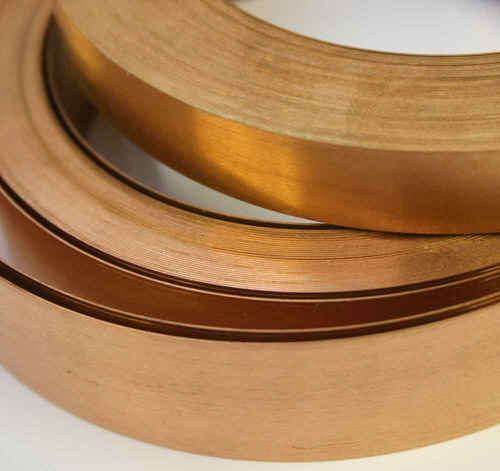 Đồng cuộn thường dùng để dập các thanh cái có kích thước nhỏ dùng cho MCB, MCCB dưới 250A. Sử dụng đồng cuộn, chúng ta cần có máy duỗi thẳng thanh đồng trước khi gia công. Đồng cuộn thường có các kích thước sau (dày x rộng mm):KÍCH THƯỚC ĐỒNG THANH CÁI DẠNG THANH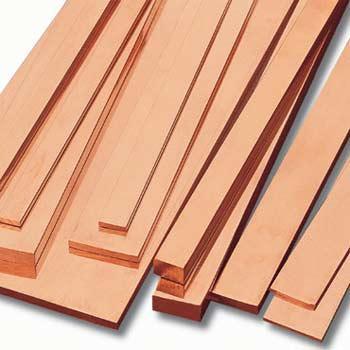 Đồng thanh thường dùng để dập các thanh cái dùng cho MCCB, ACB. Đồng thanh thường có chiều dài 4m. Bảng tra bề dày x rộng (mm)):CÁC KÍCH THƯỚC THANH CÁI THƯỜNG DÙNGDÀY (mm)RỘNG (mm)TIẾT DIỆN (mm2)281621224215303123631545320603257533090340120DÀY (mm)RỘNG (mm)TIẾT DIỆN (mm2)420804251004301204401605157552010052512553015054020055025056030062012062515063018064024065030066036068048061006008201608252008302408403208504008604808806408100800102020010303001040400105050010606001080800101001,000121001,200151001,500DÀY (mm)RỘNG (mm)TIẾT DIỆN (mm2)2816212242153031545320605201006201201020200630180103030064024010404006503001050500660360106060068048010606006100600101001,000